	CONSULTATION JEUNES CONSOMMATEURS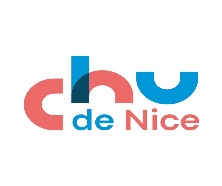 CSAPA Malausséna10, avenue Malausséna - 06000 NICEFICHE D’ORIENTATION CJCDocuments à transmettre complété à :cjc.malaussena@chu-nice.frDate de la demande : Demande adressée par :NOM : 							Prénom :				Etablissement : 					Fonction : Contact : Identité du Jeune : NOM (les 3 premières lettres) :                                     	Prénom : Sexe : 							Age : Commentaire :